Il/la sottoscritto/a _________________________________________________________________in servizio presso codesto Istituto in qualità di __________________________________________con contratto a tempo _____________________________________________________________                                                                (indeterminato/determinato)C H I E D Ealla S.V. di assentarsi per gg.________ dal _______________ al _________________   per: ferie (ai sensi dell’art. 13 del C.C.N.L. 2006/2009)         a.s. precedente  -    a.s. corrente festività soppresse (previste dalla legge 23/12/1977, n° 937) recupero malattia (ai sensi dell’art. 17 del C.C.N.L. 2006/2009) Protocollo INPS n. _______________                      visita specialistica  -    ricovero ospedaliero /convalescenza  -    analisi cliniche permesso retribuito (ai sensi dell’art. 15 del C.C.N.L. 2006/2009)	          concorsi/esami  -     motivi personali/familiari  -     lutto -    matrimonio aspettativa per motivi di: (ai sensi dell’art. 18 del C.C.N.L. 2006/2009)                      famiglia  -     lavoro  -     personali  -     studio legge 104/92    -  giorni già goduti nel mese:   1 -  2 -  3 infortunio sul lavoro e malattia dovuta a causa di servizio (ai sensi dell’art. 20 del C.C.N.L. 2006/09) altro caso previsto dalla normativa vigente: ________________________________________Durante il periodo di assenza il sottoscritto sarà domiciliato in __________________________via __________________________n°__________ tel. ________________________________SI ALLEGA _______________________________________________________________Acireale lì, ________________					Con Osservanza								 _________________________^^^^^^^^^^^^^^^^^^^^^^^^^^^^^^^^^^^^^^^^^^^^^^^^^^^^^^^^^^^^^^^^^Vista la domanda  si concede non si concede						IL DIRIGENTE SCOLASTICO	 							   (Prof.re Orazio Barbagallo ________________________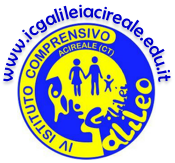 IV ISTITUTO COMPRENSIVO STATALE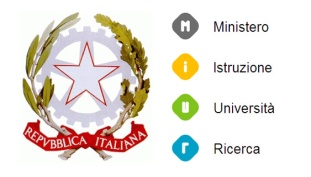 “GALILEO GALILEI”INDIRIZZO MUSICALEVia M. Arcidiacono, n. 2 – 95024 Acireale (CT)Tel. 095-7634300  Fax 095-604786  C.F. 90050120873mail ctic8av003@istruzione.it pec ctic8av003@pec.istruzione.it